CURRICULUM VITAE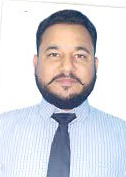 MAYANK EMAIL ID: mayank.381737@2freemail.com DUBAI U.A.E SECURITY GUARD  OBJECTIVES To seek challenging   career with a dynamic organization that offer the opportunities knowledge and abilities to explore and grow and enabling me to contribute positively towards the organization Profitability goals and objectivesPERSONAL DETAILS	   DATE OF BIRTH		:	22/07/1991NATIONALITY 		:	Indian  Marital status		:	single  LANGUAGES 		:           English and Hindi VISA STATUS		:	Visit Visa (3 months)CORE KNOWLEDGE AND SKILLS Ability to keep a daily log on all visitors, guests, and packaging.Ability to prioritize and exercise good judgment.Ability to handle multiple tasks in a fast-paced environment.Ability to interact effectively with supervisors, peers, and clients in person, radio or phone.Ability to climb stairs and/or ladders.Knowledge of incident report writing and investigation.EXPERIENCE 											POSITION		:	 SECURITY GUARD COMPANY		:  	WAVE MALL, INDIA DURATION		:	2 YEARS DUTIES Responsible for overseeing and ensuring the safety of all mall employees, guests, and customers.Responsible for patrolling parking facilities for short and long term parking.Assisted visitors in locating their campus destinations.Observed and reported to deter theft, vandalism, and illegal entry at client sites.Oversaw the pick-up and delivery of valuables.Called Police and fire department in case of emergency, such as fire or presence of unauthorized persons.Ensured safety of all guests, employees and visitors.Provided and controlled vehicle and pedestrian access to the facilities and enforces visitor regulations.Watched for unusual conditions such as fire, intruders, open gates, vandalism, and dust storms and notified the proper response authorities.Performed routine checks of the grounds, buildings and vehicles.Handled and operated different kind of security devices which includes CCTV System, fire panels and safety tools.Coordinate with safety supervisor & discussed about challenges faced and new implementation on daily basis.Prepared and presented proper reports on any kind of casualty happened to give better understanding of situation.Worked on different shifts actively and attentively on regular basis.Responded quickly on different kind of suspicious activities, alarms and investigated on any kind of suspicious act.EDUCATION HSC: Higher School Certificate From IndiaDiploma Computer  Application All Basic Microsoft Windows Application ADDITIONAL CAPABILITIESExcellent communication and interpersonal skillsAbility to understand and follow food sanitation and safety protocolsDeep understanding of operating food service equipmentHigh degree of personal cleanlinessWilling to work flexible hoursDECLARATION I hereby declare that the above information is true to the best of my knowledge and belief and nothing has been concealed or distortedMAYANK 